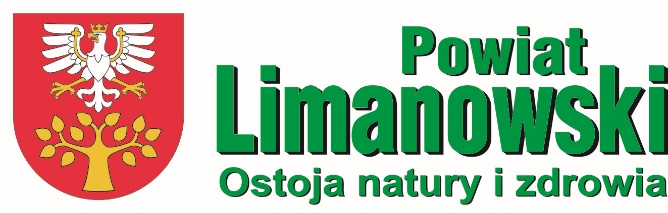 Powiatowy konkurs pn.:„EKOLOGICZNY STROIK WIELKANOCNY”Starostwo Powiatowe w Limanowej, Wydział Ochrony Środowiska, Rolnictwa i Leśnictwa, Powiatowe Centrum Ekologiczne, Wydział Promocji, Projektów i Przedsiębiorczości oraz Powiatowe Centrum Pomocy Rodzinie zapraszają uczniów szkół podstawowych, gimnazjalnych i średnich oraz organizacje pozarządowe w tym grupy senioralne oraz pozostałe szkoły wyższe z terenu powiatu limanowskiego do udziału w konkursie na przygotowanie „Ekologicznego Stroika Wielkanocnego”.Celem konkursu jest kultywowanie i podtrzymywanie tradycji i folkloru związanego ze świętami Wielkanocnymi, pobudzenie aktywności twórczej, rozwijanie i kształtowanie wyobraźni plastycznej, wymiana doświadczeń w zakresie dekoracyjnym.R e g u l a m i n§1Organizator konkursuOrganizatorem konkursu i fundatorem nagród jest: Starostwo Powiatowe w Limanowej, ul. Józefa Marka 9, 34-600 Limanowa.§2Cele konkursuKultywowanie i podtrzymywanie tradycji i folkloru związanego ze Świętami Wielkanocnymi,Pobudzenie aktywności twórczej,Rozwijanie i kształtowanie wyobraźni plastycznej,Wymiana doświadczeń w zakresie dekoracyjnym§3Wymagania formalneKonkurs przeznaczony jest dla uczniów wszystkich szkół, organizacji pozarządowych  w tym grup senioralnych oraz pozostałych szkół wyższych z terenu Powiatu Limanowskiego,Prace nadesłane na Konkurs muszą być pracami własnymi, nigdzie wcześniej niewystawianymi, nie przedstawianymi na innych konkursach,W konkursie jedna osoba może złożyć tylko jeden stroik. Z danej szkoły lub stowarzyszenia może być maksymalnie 5 jednoosobowych zgłoszeń. Prace grupowe nie będą brane pod uwagę.Stroik powinien być wykonany tradycyjnymi metodami zdobniczymi, przy użyciu materiałów ekologicznych i naturalnych takich jak sznurek, suszone kwiaty, wosk, bibuła, owoce, różnego rodzaju ziarna itp.§4Skutki prawneWykonane stroiki po ocenie konkursowej przechodzą na własność organizatora Konkursu,Osoby nadsyłające prace konkursowe wyrażają zgodę na przetwarzanie przez Organizatora Konkursu swoich danych osobowych wg. Ustawy o ochronie danych osobowych z dnia 29 sierpnia 1997 roku (t.j.Dz.U.2016.922),Organizator zastrzega sobie prawo do nieodpłatnego wykorzystania wizerunku laureatów i uczestników konkursu, a także fotografii ich prac do celów promocyjnych i reklamowych,Prace nie spełniające zasad uczestnictwa nie będą brane pod uwagę przez Komisję Konkursową,Sytuacje nieobjęte niniejszym regulaminem rozstrzyga Organizator Konkursu. Organizator Konkursu zastrzega sobie prawo zmiany w regulaminie oraz prawo do interpretacji zapisów niniejszego regulaminu.§5Ocena prac konkursowych i nagrodyPrace w konkursie będą ocenianie w 4 kategoriach wiekowych:Dzieci w wieku szkół podstawowych klasy 1 do 3,Dzieci w wieku szkół podstawowych klasy 4 do 7, oraz 2 i 3 gimnazjum,Młodzież szkół średnich z terenu powiatu limanowskiego,Przedstawiciele organizacji pozarządowych w tym grupy senioralne oraz pozostałe szkoły wyższe z terenu powiatu limanowskiego.Przewiduje się nagrodę za miejsce 1, 2 i 3 miejsce w każdej z kategorii. Komisja może przyznać wyróżnienia lub nagrody dla wszystkich uczestników w zależności od liczby prac.Stroik musi być trwale opisany imieniem i nazwiskiem autora oraz grupą kategorii. Wraz ze stroikiem należy złożyć prawidłowo wypełniony formularz zgłoszeniowy.Stroik oraz formularz należy składać do dnia 26 marca 2018 r. do godziny 14.00 w Powiatowym Centrum Ekologicznym, działającym w ramach Wydziału Ochrony Środowiska, Rolnictwa i Leśnictwa, pok. 227 II piętro budynek B Starostwa Powiatowego w Limanowej.O wyłonieniu zwycięzców konkursu decyduje Komisja Konkursowa.Kryteria oceny ustalone zostają w następujący sposób:nawiązania do tradycji Świąt Wielkanocnych,oryginalność kompozycji,brak elementów gotowych,estetykę wykonania,wykorzystanie materiałów naturalnych,samodzielność wykonania.Rozstrzygniecie konkursu nastąpi 27 marzec 2018.